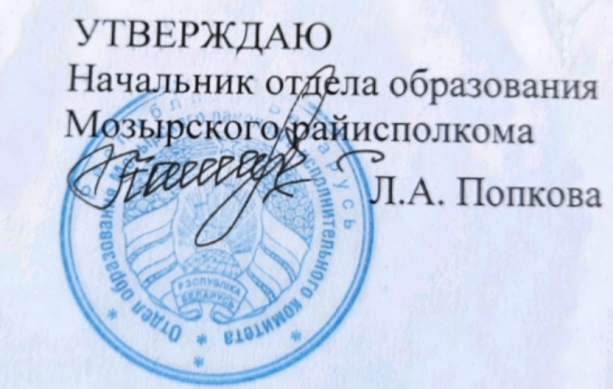 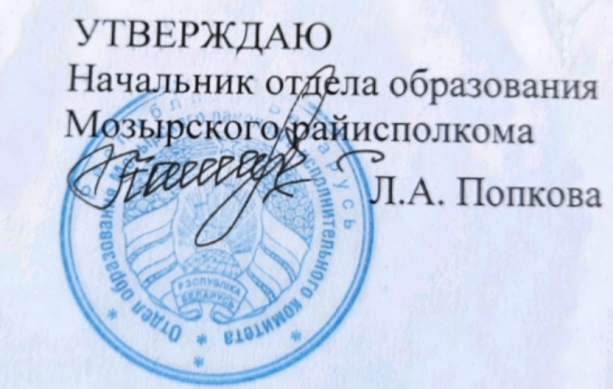 Задания первого этапа республиканской олимпиадыпо учебному предмету «Обществоведение»2023/2024 учебный год10 классI.Определите правильный ответ.1. Областью духовности является:А) театрБ) циркВ) костелГ) нравственность2.Процесс усвоения человеком совокупности знаний, норм поведения, привычек, позволяющих ему быть полноценным членом общества, называется:А) образованиеБ) воспитаниеВ) адаптацияГ) социализация3.Целенаправленный процесс, в ходе которого человек производит материальные ценности, называется:А) действиемБ) трудомВ) творчествомГ) трудом деятельностью4.Основой мировоззрения личности является (-ются):А) убеждения личностиБ) личный интересВ) совокупность мнений человекаГ) неповторимость личности5.Нуклеарная семья – это:А) семья, состоящая из родителей и их детейБ) семья, включающая не менее трех поколений родственниковВ) распавшаяся семьяГ) неполная семья6.Мораль — это сфера поступков по отношению к:А) БогуБ) государствуВ) другим людямГ) животным7.Золотое правило нравственности сформулировано:А) в Ветхом ЗаветеБ) в Новом ЗаветеВ) в Законах МануГ) в Законах Хаммурапи 8.Способность человека быть волевой личностью, проявлять выдержку в любых ситуациях называется:А) воспитанностьБ) самообладаниеВ) упрямствоГ) темперамент9.Перемещение людей из страны в страну, из одного района в другой, из города в деревню и обратно называется:А) миграциейБ) демографической мобильностьюГ) депортациейГ) эвакуацией10.Для описания неравенства в обществе П. Сорокин ввел понятие:А) дифференциацияБ) социальный статусВ) социальный слойГ) стратификация11. А.С.  Пушкин назвал «умной стариной»:А) полезные вещи, имеющие давнее происхождениеБ) традиции, утратившие свою значимостьВ) грамматические нормы языкаГ) традиции, необходимые следующим поколениям12. Демографическая политика Республики Беларусь направлена на:А) регулирование отношений между этническими группамиБ) наращивание гендерного потенциала страныВ) увеличение рождаемости до уровня замещения поколенийГ) ликвидацию гендерного баланса во всех сферах жизни общества13.В книге «Юности честное зерцало» молодым дворянам рекомендовалось чистить ногти, мыть руки, «не дуть в ушное» это примеры:А) норм этикета                  Б) норм моралиВ) традиций                         Г) народной мудрости14. Занятие аэробикой относится к:А) элитарной культуреБ) массовой культуреВ) народно культуре          Г) профессиональной культуре 15. В Республике Беларусь черта бедности определяется:А)      стоимостью потребительской корзины;Б)       уровнем минимальной заработной платы;В)      величиной прожиточного минимума;Г)       индексом цен на товары и услуги.16. Анархия – это:А) политическая идеологияБ) форма государственного устройстваВ) форма правленияГ) отсутствие государственной власти.II. Установите соответствие:1)2)3)4)III. Заполните схему:ПонятиеОпределениеА) каста1) большие группы людей, различающиеся по их отношению к средствам производстваБ) сословие2) совокупность людей, выделяемая на основании близости определенных социальных параметров и связанного с этим сходства образа жизниВ) класс3) совокупность людей одной национальностиГ) страта4) общественная группа с наследственными правами и обязанностями5) общественная группа, ревниво оберегающая свою замкнутостьФункция семьиСодержаниеА) репродуктивная1. определение норм поведения членов семьи в различных сферах жизниБ) эмоционально-психологическая2. обеспечение членам семьи комфорта и домашнего уюта, организация рационального досуга и отдыхаВ) воспитательно-регулятивная3. биологическое воспроизводство человека как видаГ) хозяйственно-бытовая4. удовлетворение потребностей членов семьи в любви и дружбе5. обеспечение материальных условий жизнедеятельности домочадцев  Понятие                                Определение1. СвободаA. Понятие, в котором изначально подчеркивалось значение образованности и таланта как
важнейших проявлений и показателей человечности, само ценности человеческой личности, ее выдвижения и возвеличивания.2. ВолюнтаризмБ.  Одна из основных философских категорий, характеризующих сущность человека и его существование, состоит в возможности личности мыслить и поступать в соответствии со своими представлениями и желаниями, интересами и целями, а не вследствие внутреннего или внешнего принуждения.3. ФатализмВ. Признание примата воли над всеми проявлениями духовной жизни человека, включая мышление, признание произвольности всех человеческих поступков.4. ГуманизмГ.  Система взглядов, предопределяющая ход жизни человека и его поступки, объясняя это то ли судьбой (в мифологии и язычестве), то ли волей Бога (в христианстве и исламе), то ли детерминизмом замкнутой системы, где каждое последующее событие жестко связано с предыдущими.Тип темпераментаЕго характеристика1)    флегматикА) «горячий продуктивный деятель»2)    меланхоликБ) «боевой, задорный, легко раздражающийся тип»3)    холерикВ) «упорный труженик»4)    сангвиникГ) «человек, теряющийся в новых условиях»     Подходы к изучению общества